Сроки перехода на онлайн-кассы: 2017—2018 гг.Очень часто предприниматели задают вопрос: «Если компания работает на двух системах налогообложения УСН и ЕНВД, когда переходить на новые правила?»С 1 июля 2017 года налогоплательщики на УСН должны применять онлайн-кассу. Параллельные режимы налогообложения не играют никакой роли. Кроме того, по каждому режиму пробивается отдельный чек.Кто освобожден от онлайн-кассОт работы с кассами, как и раньше, освобождены: представители малого бизнеса, оказывающие услуги по ремонту обуви, продавцы на необорудованных рынках, торговцы продукции с цистерн и тележек, газетные киоски, люди, сдающие в аренду собственное жилье, организации с безналичной оплатой, кредитные организации и компании, занятые на рынке ценных бумаг, кондукторы и предприятия общественного питания в образовательных учреждениях.Религиозные объединения, торговцы предметов народного промысла и почтовых марок тоже могут продолжить работу без ККТ.Предприниматели в труднодоступных и отдаленных местностях могут работать без кассы. Правда, перечень таких областей определяют руководители на местах.роки перехода на онлайн-кассыСм. также: Кто должен применять и кто может не применять ККТ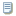  Регистрация онлайн-кассы Перерегистрация онлайн-кассы Требования к онлайн-кассеС 15.07.2016 Федеральный закон от 03.07.2016 № 290-ФЗ (далее – Закон № 290-ФЗ) внес существенные изменения в порядок применения кассовой техники (ККТ). В частности, продавцам придется использовать онлайн-кассы с функцией передачи фискальных документов (кассовый чек, БСО) в налоговую инспекцию (ст. 4 Федерального закона от 22.05.2003 № 54-ФЗ).Сроки перехода на онлайн-кассы зависят от применяемого режима налогообложения и вида деятельности. Особенности перехода приведены в таблице.с 1 февраля 2017 годаВладельцы вновь регистрируемых ККТ 
Начинается переход на онлайн-кассы и прекращается замена ЭКЛЗ и регистрация касс по старому порядку.с 31 марта 2017 годаПродавцы любого алкоголя 
Если вы продаете алкоголь без ККТ, то, согласно нововведениям в 171-ФЗ, вы должны начать применять ККТ с 31 марта 2017 года. Изменения затрагивают торговцев всеми видами алкоголя (пиво, сидр и медовуха в том числе). Формы бизнеса и система налогообложения никакой роли не играют. Зарегистрировать ККТ по старому порядку невозможно уже с 1 февраля 2017 года, поэтому с 1 апреля онлайн-кассы для ИП на ЕНВД, УСН и ПСН, торгующих алкоголем, становятся обязательным условием для работы. Подробно об этом писал Владимир Смыков.с 1 июля 2017 годаВсе владельцы ККТ 
Уже сейчас владельцы кассовой техники переходят на онлайн-кассы и должны успеть сделать это до 1 июля 2017 года.с 1 июля 2018 годаПредприниматели на ЕНВД и ПСНВсе ритейлеры: владельцы интернет-магазинов и предприниматели, оказывающие услуги населению должны применять онлайн-кассы. Пока, до 1 июля 2021 года, возможно не указывать наименование и количество товаров в чеке, после — сведения указывать обязательно.Режим налогообложения продавцаМомент перехода на "онлайн-кассы"ОсобенностиОбщая система налогообложенияС 1 февраля 2017 года, если регистрируется (перерегистрируется) ККТ (п. 4 ст. 7 Закона № 290-ФЗ)До 1 февраля 2017 года можно регистрировать ККТ в прежнем порядке (п. 3 ст. 7 Закона № 290-ФЗ)

ККТ, зарегистрированная в инспекции до 1 февраля 2017 года, применяется, перерегистрируется и снимается с учета в прежнем порядке до 1 июля 2017 года (п. 3 ст. 7 Закона № 290-ФЗ)

Регистрация (перерегистрация) ККТ, которая не обеспечивает передачу оператору фискальных данных электронного кассового чека (бланка строгой отчетности), с 1 февраля 2017 года не допускается (п. 6 ст. 7 Закона № 290-ФЗ)

С 15 июля 2016 года до 1 февраля 2017 года можно применять новую ККТ добровольно (п. 3 ст. 7 Закона № 290-ФЗ)Упрощенная система налогообложенияС 1 февраля 2017 года, если регистрируется (перерегистрируется) ККТ (п. 4 ст. 7 Закона № 290-ФЗ)До 1 февраля 2017 года можно регистрировать ККТ в прежнем порядке (п. 3 ст. 7 Закона № 290-ФЗ)

ККТ, зарегистрированная в инспекции до 1 февраля 2017 года, применяется, перерегистрируется и снимается с учета в прежнем порядке до 1 июля 2017 года (п. 3 ст. 7 Закона № 290-ФЗ)

Регистрация (перерегистрация) ККТ, которая не обеспечивает передачу оператору фискальных данных электронного кассового чека (бланка строгой отчетности), с 1 февраля 2017 года не допускается (п. 6 ст. 7 Закона № 290-ФЗ)

С 15 июля 2016 года до 1 февраля 2017 года можно применять новую ККТ добровольно (п. 3 ст. 7 Закона № 290-ФЗ)ЕНВДС 1 июля 2018 года (п. 7 ст. 7 Закона № 290-ФЗ)До 1 июля 2018 года можно не применять ККТ, но при условии выдачи по требованию покупателя (клиента) документа (товарного чека, квитанции или другого документа), подтверждающего прием денежных средств (п. 7 ст. 7 Закона № 290-ФЗ)

С 15 июля 2016 года до 1 июля 2018 года можно применять новую ККТ добровольно (п. 3, 7 ст. 7 Закона № 290-ФЗ)Патентная система налогообложенияС 1 июля 2018 года (п. 7 ст. 7 Закона № 290-ФЗ)До 1 июля 2018 года можно не применять ККТ, но при условии выдачи по требованию покупателя (клиента) документа (товарного чека, квитанции или другого документа), подтверждающего прием денежных средств (п. 7 ст. 7 Закона № 290-ФЗ)

С 15 июля 2016 года до 1 июля 2018 года можно применять новую ККТ добровольно (п. 3, 7 ст. 7 Закона № 290-ФЗ)Вид деятельностиМомент перехода на "онлайн-кассы"ОсобенностиЛюбая торговая деятельность, выполнение работ, оказание услугС 1 февраля 2017 года, если регистрируется (перерегистрируется) ККТ (п. 4 ст. 7 Закона № 290-ФЗ)До 1 февраля 2017 года можно регистрировать ККТ в прежнем порядке. С 15 июля 2016 года до 1 февраля 2017 года можно применять новую ККТ добровольно (п. 3 ст. 7 Закона № 290-ФЗ)

Если продавец осуществляет деятельность в местности, отдаленной от сетей связи и поименованной в специальном перечне субъекта РФ, то применение ККТ в онлайн режиме не требуется (п.п. 4, 5 ст. 1 Закона № 290-ФЗ)Розничная продажа алкоголя и розничная продажа алкоголя при оказании услуг общественного питанияС 31 марта 2017 года (абз. 9 п. 10 ст. 16 Федерального закона от 22.11.1995 № 171-ФЗ), если ранее ККТ не применяли.Применять ККТ необходимо всем налогоплательщикам независимо от системы налогообложения. Если до 31.03.2017 использовалась ККТ "старого" образца, то ее можно применять до 01.07.2017 (письмо Минфина России от 27.04.2017 № 03-01-15/25764).Торговля через Интернет с помощью электронных средств платежа (за исключением платежных карт)С 1 июля 2018 года (п. 8 ст. 7 Закона № 290-ФЗ)До 1 июля 2018 года можно не применять ККТ, если до 15 июля 2016 года использование таких электронных средств платежа не предусматривало обязательное применение ККТ.Торговля с помощью торговых автоматовС 1 июля 2018 года (п. 11 ст. 7 Закона 290-ФЗ)Можно не применять ККТ в составе торговых автоматов до 1 июля 2018 года (п. 11 ст. 7 Закона290-ФЗ). С 15 июля 2016 года до 1 июля 2018 года можно применять новую ККТ добровольно (п. 3, 7 ст. 7 Закона № 290-ФЗ)Продажа лотерейных билетовС 1 июля 2018 года (п. 9 ст. 7 Закона № 290-ФЗ)Можно не применять ККТ до 1 июля 2018 года (п. 9 ст. 7 Закона № 290-ФЗ). С 15 июля 2016 года до 1 июля 2018 года можно применять новую ККТ добровольно (п. 3, 7 ст. 7 Закона № 290-ФЗ)Оказание бытовых услуг населению с применением БСОС 1 июля 2018 года (п. 8 ст. 7 Закона № 290-ФЗ)Можно не применять ККТ до 1 июля 2018 года (п. 8 ст. 7 Закона № 290-ФЗ). С 15 июля 2016 года до 1 июля 2018 года можно применять новую ККТ добровольно (п. 3, 7 ст. 7 Закона № 290-ФЗ)